GET READYPower mobility involves the full range of a child’s skills, and the whole team’s participation. WHO:Who is responsible for teaching your child, training the team, practicing with the student, knowing the vehicle, and charging and maintaining the vehicle?WHERE:Where will the vehicle be used? Classroom? Playground? Transitions? Home? And where will it be stored and charged?WHEN:When does it make the most sense in the child’s schedule to use the vehicle?WHAT:What are we doing for safety?  What is the evacuation plan? What do we need to teach the “rules of the road” to child and peers?HOW:How are we monitoring progress?  Planning what’s next? Moving toward increased participation?GET SETSET UP THE ENVIRONMENT FOR SAFETY.Evaluate the environment for the access needs of your child and the vehicle. Offer your child the opportunity to explore and get comfortable with the vehicle, and to see the vehicle move, before placing your child in the vehicle. Decide with your team on common language to use when talking about the vehicle with your child. “On” and “Off” are suggested as terms for the adult turning the vehicle’s power on and off, Go and Stop as terms for the child activating the vehicle.  For example: “The car is on. You can go.” “You made the car stop.” and “I turned the car off, it will not go.” Think about labels for moving, including directions and concepts like on, in, and around. This can help you narrate what your child is doing while moving. GO!Experience the joy of self-directed movement!  Create opportunities for exploration and errorless learning. Do not place expectations on where the child will go/explore. Movement of any sort is the goal, not going toward something or someone. Practice in more than one place. KEEP GOING:Keep sessions short and positive! This is exciting but can be a lot of work, and a lot of new sensory input, for many children. Moving forward is the first step in directed movement, when your child seems interested in moving toward something. Your child cannot see behind themselves, so going backwards can be dangerous.Allow time for problem solving! And grace for little bumps in the road.  It’s ok; everyone is learning.Use hand under hand support if your child is stuck or asks for help, or if physical cueing is needed. This will help build your child’s awareness of how their movement makes their vehicle move.You may need to provide the cueing at a different body part, depending on your child’s needs.  For example, prompting at the elbow toward the joystick. Look toward how the vehicle can be used across the range of your child’s life and activities.  Use what you know about your child’s interests and profile to expand the environment. Add activities as their skill in vehicle control grows.  Be intentional about introducing novelty. If your child uses a communication system, high or low tech: be strategic in identifying how they will be able to safely access it from their vehicle. This is likely to change over time.  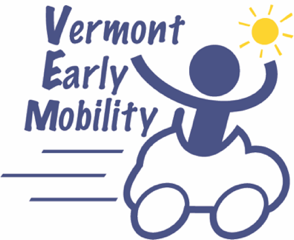 